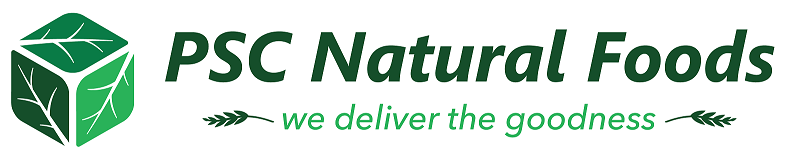 Date:	December 11th, 2019 To:	Our Valued CustomersFrom:	Andrew Betts/Marlene Cline  – PSC Natural Foods RE:	Voluntary Withdrawal Notice RUMBLE Drink Vanilla Maple 330ml**ACTION REQUESTED**Voluntary Withdrawal of RUMBLE Drink Vanilla Maple 330ml with specific best before dates.Please be advised that a voluntary product withdrawal has been initiated by the vendor. The product listed below is being withdrawn due to quality & flavor degradation.  This is strictly a sensory consideration and by no means a safety concern.  We are asking retail customers to remove product from shelves and destroy all inventory. Note: **There are no Health Concerns** Please fill out and return this form to PSC. A credit will be issued.The product listed below with the specified best before dates are impacted:I certify that I have destroyed all affected product.Sincerely,Andrew Betts | Purchasing ManagerE-mail: recall@pscnaturalfoods.com Phone: 250-386-3880 ext. 252Fax: 250-386-1413Please email completed  forms to:recall@pscnaturalfoods.com UPC QuantityItem#CODEDescriptorLot Number/Expiry DateUnits05307834642000162RUMBLE Drink Vanilla Maple 12/330ml07 JAN 202013 MAR 2020Store:Title:Your Full Name:Date:Signature: